Zaokruži točan odgovor.Likovi u predstavi su: Ljudi (glumci)Lutke Nacrtani likovi Zaokruži sve likove iz predstave. LISICA     MEDVJED    ZEKO     VUK     ŠOJKA     VRANA     MEDVJEDICA     VJEVERICAPronađi zaokružene likove u osmosmjerci. M  A  A  X  V  U  G  Q  W  DL  T  C  E  M  K  V  S  H  RN  A  I  W  O  I  J  O  P  IN  M  D  N  K  W  E  J  D  BE  A  E  F  E  A  V  K  E  SJ  E  J  I  Z  J  E  A  J  ZJ  Q  V  T  C  P  R  F  V  YA  L  D  X  L  C  I  P  D  GA  J  E  A  B  X  C  I  E  BP  S  M  O  I  R  A  C  M  JOdgovori na pitanje. Zašto je svaki lik u predstavi kad je pogledao sliku, vidio drugačije?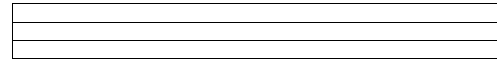 Što su na kraju zaključili likovi? Dopuni rečenice pisanim slovima.Zeko ima najljepše ______________.Vjeverica ima najljepši __________. Šojka ima najljepši ____________. A što ti imaš najljepše? Odgovori punom rečenicom. Nacrtaj što ti se najviše svidjelo u predstavi. 